Rutin vid matchflytt –hemmamatcher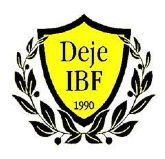 Mejla kansli@vibf.nu Skriv vilken match det gäller samt att ni återkommer med ny matchtid.Halltiden ska tas bort. Meddela Annelie Hedvall på Forshaga kommun annelie.hedvall@forshaga.se eller undertecknad.Föreningsdomare? Meddela dem! Distriktsdomare? Meddela dem. Vilka som är domare ser ni i IDA.Meddela Kioskansvarig Linda Greus 073-356 39 07Meddela Flyersansvarig Ronny Greus 070-239 28 10 så inte matchflyers sätts upp.Gå in på vibf.nu & gör en matchflyttansökan när nytt matchdatum är spikat. Ni måste ha bortalagets godkännande samt namn & telefonnummer på ledare/tränare i bortalaget.Boka matchtid & ev. föreningsdomare ( Domaransvarig Föreningsdomare = Hanna Jonsson 076-867 03 15. Meddela kioskansvarig + Flyersansvarig + Sportansvarig.Sportansvarig:Jessica Blomberg070-581 46 77dejeibf@hotmail.se 